Title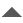 Date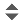 ApplicantTypeStatusReference Number107.2902/26/2020Greg ParkerOperational WaiverApproved107W-2019-03798